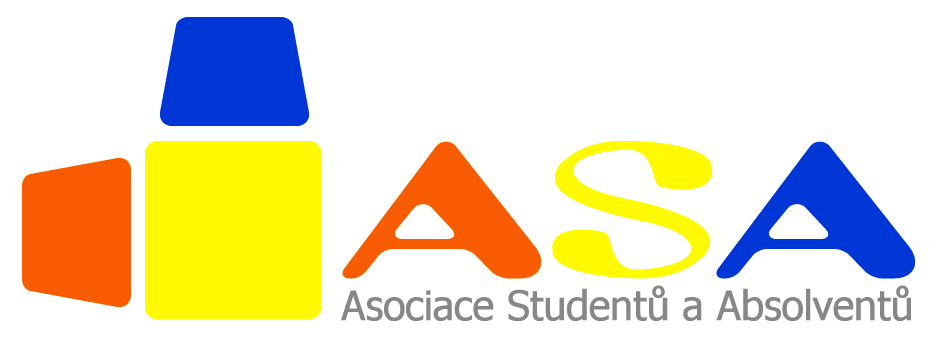 Tisková zprávaStudie TOP Zaměstnavatelé 2019: ŠKODA AUTO obhájila pozici nejžádanějšího zaměstnavatele vysokoškoláků6. února 2019 – Známe TOP Zaměstnavatele 2019. V již 8. ročníku této prestižní studie hlasovalo 11 577 studentů českých vysokých škol. JASNOU VOLBOU, tedy vítězem napříč obory, je pro české vysokoškoláky ŠKODA AUTO. Technici chtějí pracovat ve Skupině ČEZ, právníci v advokátní kanceláři Havel & Partners, ekonomové ve společnosti KPMG a lékaři & farmaceuti ve společnosti Zentiva. SKOKANEM ROKU se stala společnost Nestlé. „Většina vítězů oborových kategorií obhájila loňská prvenství. Jasně tak vidíme, že se na trhu profilují zaměstnavatelé, kteří dokázali vybudovat silnou značku nejen pro zákazníky, ale i pro své budoucí zaměstnance. Příkladem je ŠKODA AUTO, která dávno neoslovuje jen inženýry a ekonomy, ale zájem pracovat v mladoboleslavské automobilce mají studenti napříč obory a třeba v oblasti IT směle konkuruje tradičním technologickým gigantům,“ řekl k výsledkům Jakub Hořický, ředitel studie TOP Zaměstnavatelé. „Nejžádanější firmy na trhu si sice stále mohou mezi uchazeči vybírat, podmínkou ale je, že je dokáží zaplatit. Nástup očekávaných nástupních mezd absolventů VŠ není překvapením. Tři čtvrtiny z nich očekává, že si po získání vysokoškolského diplomu vydělají mezi 22500 až 37500 Kč hrubého měsíčně. To proti loňsku nárůst o 2500 Kč měsíčně, tedy zhruba 10 %,“ dodává Hořický.„Jsme velice rádi, že nás studenti stále vnímají jako atraktivního zaměstnavatele, který jim nabízí příležitosti rozvíjet svůj talent a nabyté vědomosti. I díky tomuto hodnocení si uvědomujeme náš závazek vůči nim, nabízíme řadu programů, které mohou absolvovat již během studia, a pracovních příležitostí pro čerstvé absolventy. Energetika je obor budoucnosti, který se v současné době skokově vyvíjí a nabízí mnoho perspektivních příležitosti“, říká ředitel útvaru personalistika Skupiny ČEZ Josef Lejček.„Lidé jsou nejdůležitější částí našeho úspěchu. V rámci Employer Brandingu věnujeme pozornost mladým lidem prostřednictvím programu Nestlé Needs YOUth. Iniciovali jsme založení Aliance pro mladé, kde se spolu s dalšími partnery zaměřujeme na to, jak pomoci mladým najít své místo na trhu práce. Nesmírně si vážím práce všech svých kolegů, kteří se věnují mladým lidem a rozvoji jejich profesionálních dovedností. Titul Skokan roku je pro nás cennou referencí, že to co děláme jako zaměstnavatel, má smysl,“ říká Torben Emborg, generální ředitel Nestlé Česko a Slovensko.Tabulka: výsledky hlasování studentů s nejlepšími studijními výsledky dle studijního zaměřeníŽebříček TOP zaměstnavatelů oborových kategorií sestavený 11 577 vysokoškoláky. Tabulka: výsledky hlasování všech 11 577 studentů vysokých škol v jednotlivých průmyslových odvětvíchKonecO Asociaci studentů a absolventůAsociace studentů a absolventů je nezisková organizace. Jejím cílem je umožnit svým členům osobnostní i profesní rozvoj díky aktivnímu zapojení do různých projektů. Předmětem činnosti je realizace projektů od prvotního nápadu, přes fázi příprav, uskutečnění, až po fázi vyhodnocení. V letošním roce oslaví Asociace 11 let své existence, a tedy už celou dekádu znalostí, zkušeností a know-how v oblastech HR marketingu a Employer Brandingu přímo na míru trhu v České republice. Svými aktivitami za tyto roky již zasáhla stovky tisích studentů od středních škol, přes ty vysokoškolské až po absolventy a úspěšné manažery.DatumKontakt6. února 2019
Ing. Jakub Hořický, ředitel studie TOP Zaměstnavatelé tel.: +420 724 374 264e-mail: reditel@topzamestnavatele.cz Počet stran3Speciální kategorieSpeciální kategorieJASNÁ VOLBA – ŠKODA AUTOPRÁVNÍKAK Havel & PartnersOcenění za absolutně nejvíce hlasů bez ohledu na obor studia a studijní zaměřeníTECHNIKSkupina ČEZSKOKAN ROKU – NestléEKONOMKPMGOcenění za největší posun v hodnocení, výsledky hlasování všech 11 577 respondentů bez ohledu na studijní zaměření a studijní výsledkyFARMACEUT & LÉKAŘZentivaOcenění za největší posun v hodnocení, výsledky hlasování všech 11 577 respondentů bez ohledu na studijní zaměření a studijní výsledkyOborová kategorie1. místo2. místo3. místo4. místo5. místoAdvokátní kancelářHavel & PartnersBrož & Sokol & NovákPRK PartnersAllen & OveryTaylor Wessing1. místo2. místo3. místo4. místo5. místoAutomobilový & Strojírenský průmyslŠKODA AUTOHyundai Motor Manufacturing CzechSiemensBoschŠkoda TransportationAutomobilový & Strojírenský průmysl6. místo7. místo8. místo9. místo10. místoAutomobilový & Strojírenský průmyslABB Česká republikaHoneywellContinental AutomotiveValeoHELLA AUTOTECHNIK NOVA1. místo2. místo3. místo4. místo5. místoBankovnictví & InvesticeKomerční bankaČeska spořitelnaČSOBRaiffeisenbankAir Bank1. místo2. místo3. místo4. místo5. místoEnergetika & Plynárenství & Petrochemický průmyslSkupina ČEZE.ON Česká republikaUnipetrolČEPSinnogy1. místo2. místo3. místo4. místo5. místoInformační technologieSeznam.czMicrosoftAvastIBM Česká republikaTieto1. místo2. místo3. místo4. místo5. místoObchodIKEA Česká republikaLidl Česká republikaAlza.czKauflandMAKRO Cash & Carry ČR1. místo2. místo3. místo4. místo5. místoPojišťovnictvíČeská pojišťovnaAllianz pojišťovnaKooperativa pojišťovna, Vienna Insurance GroupVZP ČRAXA1. místo2. místo3. místo4. místo5. místoPoradenství & Audit & DaněKPMGDeloitteEYMcKinsey & CompanyPwC1. místo2. místo3. místo4. místo5. místoSpotřebitelský průmyslL'OréalPlzeňský PrazdrojHeinekenNestléCoca-Cola HBC Česko a Slovensko1. místo2. místo3. místo4. místo5. místoStavebnictvíSTRABAGEUROVIA CSMetrostavHOCHTIEFSkanska1. místo2. místo3. místo4. místo5. místoTelekomunikaceT-Mobile Czech RepublicO2 Czech RepublicVodafone Czech RepublicČeské RadiokomunikaceHuawei Technologies (Czech)1. místo2. místo3. místo4. místo5. místoFarmacie & ZdravotnictvíZentivaBayerFakultní nemocnice v MotoleFakultní nemocnice BrnoFakultní nemocnice Olomouc